St Charles Catholic Primary School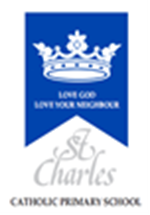 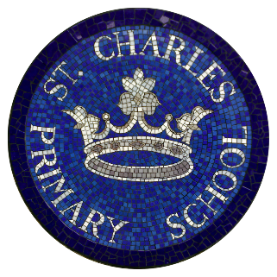 Autumn Lunch Menu Week 3Cool Water, Fresh Seasonal Fruit, Fresh Vegetables and Wholegrain Bread served daily
(All dishes are subject to delivery and may vary from time to time)Monday TuesdayWednesdayThursday FridayHot Main DishMargherita Pizza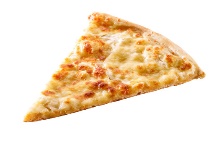 & WedgesSpaghetti Bolognese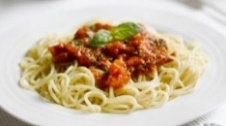 Chicken Thighs 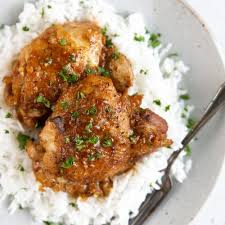 & RiceRoast of the day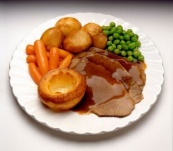 Cod fillet & chips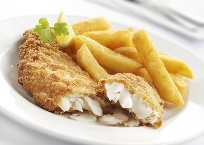 Hot Vegetarian DishRatatouille and rice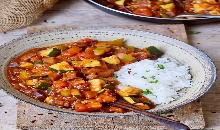 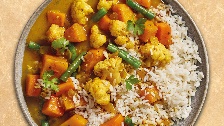 Vegetable Curry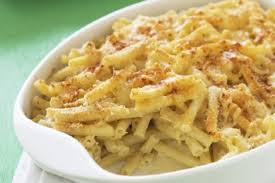 Macaroni cheeseSpanish Omelette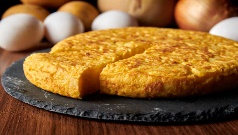 Vegetarian Tortilla Wraps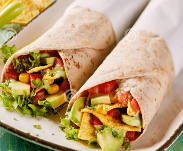 SaladsBean SaladMixed Green saladSliced  peppers, cucumbers  &carrot sticksMixed Green SaladSliced  peppers, cucumbers  & carrot sticksVegetablesPeas & SweetcornMixed VegetablesGreen Beans &CarrotsBroccoli & cauliflower  florettesBaked Beans & colslew  DessertsApple Sponge Vanilla CustardFresh Fruit: sliced apple and orangesYogurt with seasonal fruitsFresh Fruit: sliced apple and orangesFruit Crumble with custardFresh Fruit: sliced apple and orangesChocolate CakeCustardFresh Fruit: sliced apple and oranges Strawberry Jelly & Ice creamFresh Fruit: sliced apple and oranges